Materia 18 – Unidad 08 – Tema 08j
TPJ: Flujo debajo de una Alcantarilla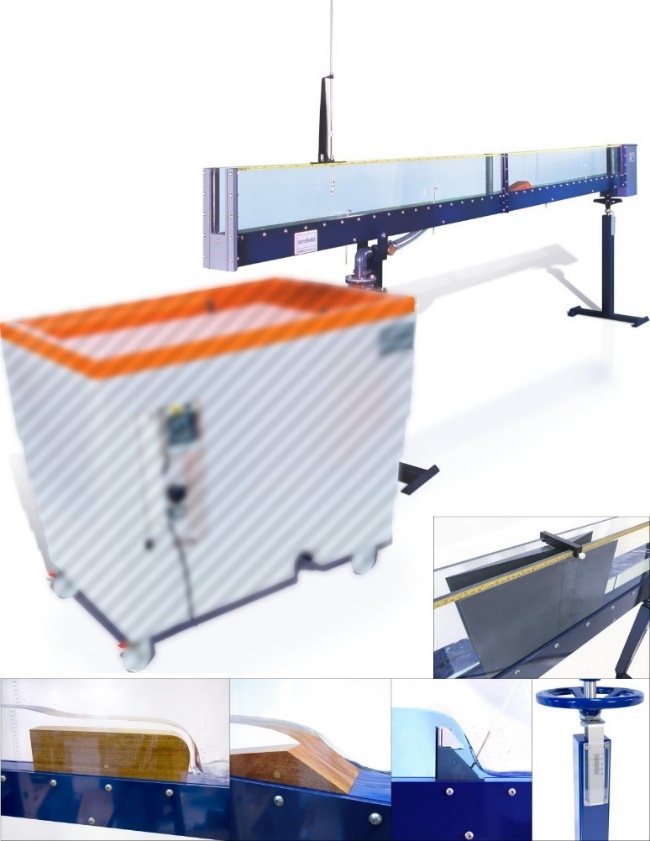 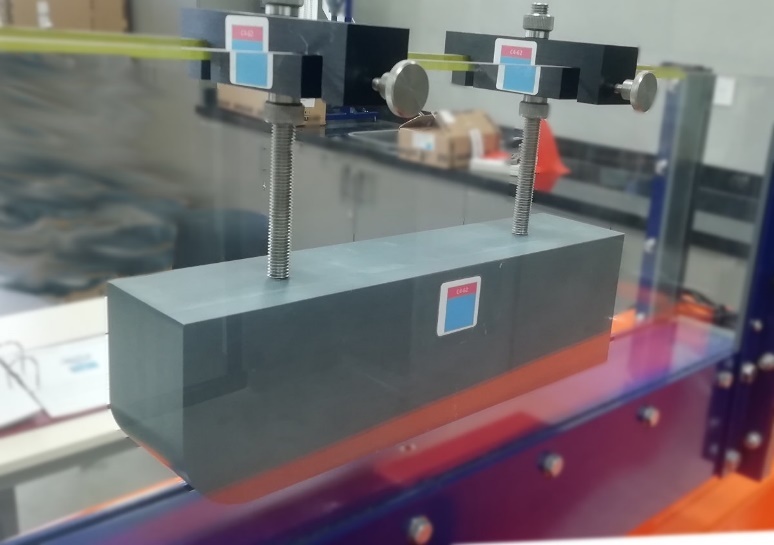 https://www.tecnoedu.com/Ofertas/SV7968g.php#C4MkII25M10ObjetivoDeterminar las características y observar los patrones de flujo obtenidos para el agua que fluye a través de una Alcantarilla. MétodoUtilizaremos el modelo de paso corto de alcantarillado C4-62 instalado en el canal C4-MkII.Equipamiento requeridoCanal Armfield C4-MkII con:Modelo de paso corto de alcantarillado, con un borde cuadrado y el otro redondeado C4-62Limnímetro de punta y gancho, con escala de 300 mmBanco hidráulico Armfield F1-10-A/F1-10-2-ACronómetro (para medición de caudal usando el tanque de aforo volumétrico del F1-10-A/F1-10-2-A)Equipamiento opcionalCaudalímetro de lectura directaC4-61 Tubo de Pitot y manómetro (para medición de velocidad)A tener en cuentaSe aplican todas las recomendaciones de seguridad y buenas prácticas de uso del banco F1-2-10-A descriptas en los documentos:F1-10-2-A_RecomendacionesGenerales.docxC4-MKII-2.5M-10_RecomendacionesGenerales.docxAntes de utilizar el C4-MkII, se debe desembalar, montar e instalar como se describe en esta Guía de instalación. El uso seguro del equipo depende de seguir el procedimiento de instalación correcto.NomenclaturaNomenclatura para flujo en superficie libre Teoría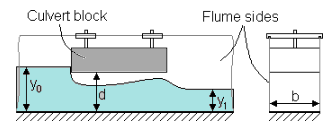 La alcantarilla es un canal cubierto de longitud comparativamente corta que normalmente se instala para drenar agua a través de un terraplén.Actúa como en canal abierto, siempre que el tramo esté parcialmente lleno, y normalmente se utiliza en esta condición.Sin embargo, en condiciones de inundación, la entrada o la salida pueden quedar sumergidas y pueden existir una variedad de patrones de flujo.Una alcantarilla correrá llena, como una tubería, cuando la salida esté sumergida o cuando el nivel aguas arriba sea suficientemente alto.El objetivo es ver la variedad de patrones que pueden existir, determinar las características de altura/descarga y determinar las condiciones necesarias para que la alcantarilla funcione a vena llena.El rendimiento de una alcantarilla se define por la relación: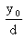 (los valores típicos están en el rango 1,2 a 1,5 dependiendo de la geometría y las condiciones).Donde:y0 = Profundidad del flujo aguas arriba de la alcantarilla en el punto donde la alcantarilla corre llena (m)d = Altura de la alcantarilla (m)Configuración del equipoAsegurate de que el canal esté nivelado, con la garganta de salida libre de cualquier obstáculo.Montá el bloque de alcantarilla colgando de las paredes del canal, aproximadamente a la mitad de esta, usando sus soportes ranurados. El borde redondeado deberá apuntar aguas arriba.Para obtener resultados precisos, precisarás sellar con plastilina los espacios entre la Medí y tomá nota del ancho real b (m) y la altura d (m) de la alcantarilla creada.Colocá dos limnímetros de punta y gancho en los lados del canal, adyacentes a cada lado de la alcantarilla, con sus puntas ya instaladas.El punto de referencia para todas las mediciones será el lecho del canal.Tomá nota de la distancia x (m) entre los limnímetros para permitir que las mediciones de nivel se corrijan según la inclinación del lecho.ProcedimientoAbrí gradualmentela válvula de control de flujo para que el agua entre al canal.Ajustando el caudal, aumentá gradualmente la profundidad del agua aguas arriba de la alcantarilla hasta que la vena quede llena.Observá y dibujá el perfil cambiante del flujo de agua a medida que pasa a través de la alcantarilla.Medí y tomá nota de la profundidad y0 aguas arriba de la alcantarilla, la profundidad y1 aguas abajo y el correspondiente caudal Q.Drená la alcantarilla, agregá un bloque prismático rectangular a la ranura de la desembocadura del canal para subir su nivelRepetí las observaciones anteriores, registrando y0, y1 y Q, con la alcantarilla funcionando a vena llena.Repetí el procedimiento agregando bloques prismáticos rectangulares en el extremo de descarga hasta que la alcantarilla permanezca llena aún sin caudal.Retirá los bloques prismáticos rectangulares, drená la alcantarilla y luego incliná ligeramente el lecho del canal para que fluya cuesta abajo.Aumentá gradualmente el caudal hasta que el canal funcione a vena llena como antes y luego registrá y0, y1, Q y S (la pendiente del lecho).Repetí el procedimiento para aumentar la pendiente del lecho.Si el tiempo lo permite, repetí el trabajo anterior para una altura diferente de la alcantarilla ajustando su posición con las varillas roscadas y tuercas correspondientes.También podrías investigar el cambio en el perfil de flujo cuando la esquina cuadrada se orienta aguas arriba.ResultadosTabulás tus lecturas y cálculos así:Ancho de la alcantarilla, b =………….(m)Altura de la alcantarilla, d =………….….(m)Conclusión¿Cuántos perfiles diferentes observaste a medida que el flujo a través de la alcantarilla cambió de flujo parcial a total (a vena llena)?¿Cuál es su valor para cuando la salida no está sumergida?¿Cómo cambia esta relación cuando la salida queda sumergida?¿Cómo afecta la pendiente al rendimiento de la alcantarilla?¿Existen similitudes entre la alcantarilla y la compuerta de descarga inferior y, de ser así, en qué condiciones de flujo se producen?MagnitudSímboloUnidadObtenciónAncho del canal/presa, etc.bmMedidaConstante gravitacionalgramom s-2Dada: 9,81 ms-2Diferencia en las lecturas del manómetro.hmCalculado a partir de lecturas del manómetro.Caudal volumétricoqm3 s-1Medido o calculadoRadio medio hidráulicoRmTemperatura del aguatºCTemperatura del aguaVelocidad del fluido localvm s-1MedidoVelocidad media del fluidoVm s-1CalculadoProfundidad del fluido en cualquier ubicación.ymMedidoDensidad del fluidorkg m-3Medido o tomado de tablasMagnitudSímboloUnidadObtenciónVelocidad de la onda de gravedad en aguas tranquilas y poco profundas.cm s-1(a veces llamada celeridad)Coeficiente de contracciónCc-DadoCoeficiente de descargaCd-DadoCoeficiente de velocidadCv-0,95< Cv <1,0Altura hidráulica específica (altura de energía total medida en relación con el lecho del canal)EmE = y + V2/2g Nota: Si el certo se ubica en el lecho del canal entonces E = H (z = 0)Fuerza de una corrienteFNF = ρ g b y2/2 + ρ Q2/byAltura de la superficie del agua sobre la cresta de un vertederoycmMedidoAltura hidráulica total o altura total (altura de la línea de energía (e) sobre un punto de referencia)hmH = y + V2/2g + zPérdida de carga total entre secciones específicas.ΔHmPresión de altura y sobre el lecho del canalPresión a la altura y sobre el lecho del canalpN m-2MedidoAltura de la cresta del vertedero sobre el lecho del canalhmMedidoAltura de la superficie del agua sobre la cama en la posición xyxmMedidoProfundidad críticaycritmProfundidad a la que la energía específica del flujo es mínima.Altura de apertura de la compuertaygmMedidoAltura de la garganta del sifónytmMedidoPendiente de la línea de energía (para flujo uniforme se supone que tiene la misma pendiente que el lecho del canal y la superficie del agua)S°Seno (θ)